CURRICULUM VITAE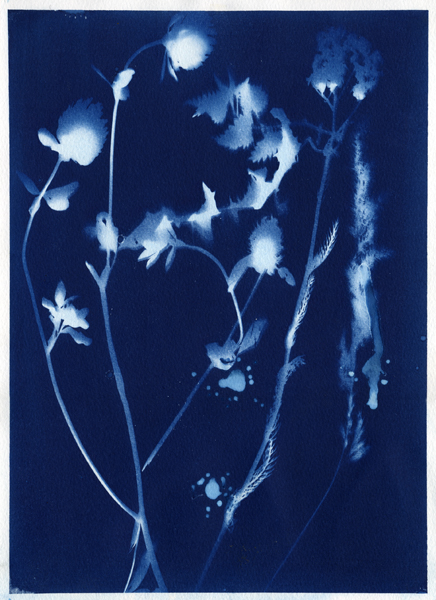 RUNE CHRISTER SNELLMAN(R.©.S)Puolukkakuja 7 A 7, 40340 Jyväskylä, Finland +358 44 566 9736rcsnellman.rs@gmail.com-valokuvataiteilija-s. 08.07.1950 in Kokkola/Finland, asuu ja työskentelee Jyväskylässä vuodesta 1981 lähtien-kolme lasta Nana-Mia, Ina ja Stefan-määräaikainen valokuvaaja Alvar Aaalto museo 1996 – 2002YKSITYISNÄYTTELYTMORPHEUS –kaksi kaupunkia-två städer- Pohjanmaan Valokuvakeskus/Kulttuurikeskus Vanha Paukku 31.10-22.11.2018MORPHEUS –kaksi kaupunkia-två städer-  2018Vetelin taidekartano, Veteli 2018MORPHEUS –kaksi kaupunkia-två städer-  2018Jyväskylän taidemuseo, JyväskyläK.H.Renlundin museo, KokkolaPING-PONG –images from here and there-kuvia sieltä sun täältä-Palokan aluekirjasto-kansalaisopisto / Galleria Palkki, Jyväskylä 2016
				RETROperSPEKTIIVI 50 v. /Neulanreikäkamerasta-iPhoneen, Galleria Ratamo, Jyväskylä 2013UUSIA TEOKSIA-kuukauden taiteilija, elokuu (seinänäyttely) Galleria Becker, Jyväskylä 2012URBAN TO DESERT-osa IIGalerie Verhaeren, Bryssel/Belgia  2011URBAN TO DESERT-osa IGalleria Hoppa, Jyväskylä, 2010LEBENSRAUMPohjanmaan Valokuvakeskus, Lapua 2009ÄITI VENÄJÄ Jyväskylä/Finland, 2008MIN TID Rantagalleria Oulu 1999The Photography of the Month, Banska Stiavnica/Slovakia 1996Gallerie Illegaard, Tarto/Viro1996Alkio-opisto, Korpilahti 1995Galleria Luukku, Joensuu 1995The Centre for Creative Photography, Fotokram, Jyväskylä 1994 Kokkola taidemuseo, Kokkola 1994YÖ ON LÄHTEMISEN AIKA Palava Kivi museo, Kohtlajärve/Viro 1991Viitasaaren kirjasto, Viitasaari 1990 Victor Barsokevitsch valokuvakeskus, Kuopio 1990Galleria Peri, Turku 1989AJANLASKU (Chronology);Kokkolan taidemuseo, Kokkola 1989 ;Kunnantalo, Korpilahti 1987 ;Alvar Aalto museo, Jyväskylä 1986RESIDENSSITDrake Arts Center / Kokkola  -  tammikuu 2017, toukokuu 2017KURAATTORINAJyväskylän taiteilijaseuran vierailunäyttely, Joensuu 2002 (Taidekeskus Ahjo)YHTEISNÄYTTELYTNeulanreikäkuvia (Rune ja opetuslapset)  Baari Vakiopaine, Jyväskylä 1-30.9 .2018TALVI, Jyväskylän taiteilijaseuran  ryhmänäyttely, Hoikkassali / Äänekoski, 1-29.12.2016Valokuvakeskus Nykyaika, Tampere (ryhmänäyttely)Joulukuussa 3.12.2016 − 3.1.2017 molemmissa kerroksissa nähdään KANGAS, katoava tehdas -ryhmänäyttely. Dokumenttiprojekti taltioi Jyväskylässä sijaitsevan tehdasalueen muutosta viidestä eri näkökulmasta. Valokuvaajat:Mikko Auerniitty, Jussi Jäppinen, Martti Kapanen (Kapa), Jyrki Markkanen, Rune SnellmanSäynätsalon kunnantalo 13.6.-3.9.2016KANGAS-valokuvateos
Jyväskylä 1.10.–3.10. 2015Kirkkopuiston kioskikahvilan täyttää viiden valokuvataiteilijan yhteisteos Kangas. Mikko Auerniitty, Jussi Jäppinen, Kapa, Jyrki Markkanen ja Rune Snellman ovat tehneet taiteellista dokumentaatiota Kankaan muutoksesta jo kolmen vuoden ajan. Nyt esille tuleva teos yhdistää heidän valokuviaan vanhoihin arkistokuviin tehdasalueelta. Yhteistyössä: Luovan valokuvauksen keskus ja Keski-Suomen Museo. Paikka: Kirkkopuiston kahvilarakennus.Museokaupan vieraat ( R © ja V.L. Snellman)Jyväskylän taidemuseo 8.5. –16.7.2015Jyväskylän taiteilijaseura/Pohjoismainen  taideliitto, Suomen osasto (Supermarket International Art Fair) Tukholma/Ruotsi 2015 Kangas – katoava tehdas, Alvar Aalto museo / Galleria Ratamo, Jyväskylä 2014Höyry-Galleria, Luovan Valokuvauksen keskuksen kesänäyttely  RGB, 2014MOBILE2013@JKL, Gallertia Ratamo, Jyväskylä 2013Galleria VISU, Rune and Vicki Snellman ‘Into the Myst’,  Kokkola 2013Vieruskavereita/ Teoksia Keski-Suomen sairaanhoitopiirin kokoelmasta, Honkahovin Taidekeskus, Mänttä 2013Galleria Fogga, Veistoksellisia muotoja, Helsinki 2013Jyväskylän taiteilijaseuran teosvälitystapahtuma24.-26.8.2012 (Jyväskylän taidemuseo)Art Today 12.7.-31.8.2011 (Winterlandscapes) Louhitalo, EnoJyväskylä get's Shanghai'd!!! 14.2-30.4. 2011 Soppabaari JyväskyläPohjoismainen  taideliitto, Suomen osasto (Supermarket 2011) Tukholma/Ruotsi 2011Äkkigalleria 8 Jyväskylä 2011Art Forum (Jyväskylän taiteilijaseura) Jyväskylä 2011Maalle (kutsunäyttely) Luovan valokuvauksen keskus Oittila/Willa Cawén 2010HAIHATUS – näyttely, Joutsa 2005JUURET JA LATVAT / nykytaidetta Keski-Suomesta, Petroskoi/Karjalan tasavalta 21.8-14.9.2003 (Petroskoin taidehalli)PUUKKO JA PUUKON KUVA, Jyväskylä 2002 (Keski-Suomen käsityämuseo)VÄNNER EMELLAN, yhteispohjoismainen taidenäyttely, Tukholma, Ruotsi  6.12.2001-6.1.2002 (World Trade Center)MÄNTÄN KUVATAIDEVIIKOT 2001, Kuraattori Marja KoluMIEHEN TIE, Rune Snellman & Mikko Hietaharju, Jyväskylä 2001 (Jyväskylän taidemuseo)FEAR/Inverse Perspectives, Tukholma/Ruotsi  2000 (Edsvik konst & kultur)DEN SISTA I Köö:n, filmi -ja ääniluuppeja by R.C. Snellman & JanMik-Films OY/ABJyväskylä 1999 (Baari Vakiopaine)Jaana Kautto & Rune Snellman, VALOKUVIA, Espoo 1998 (Espoon kulttuurikeskus)PUUKKO JA LAATIKKO, Lusto 1998 (Punkaharjun metsämuseo) JATKOAIKA-installaatio  Rune & Ritva SnellmanKeuruu 1999 (Keuruun taidemuseo), Tampere 1999 (Viikin saari), Kuopio 1998 (VB-keskus), Kokkola 1998 (Taidemuseo / Roosin talo), Varkaus 1997 (Varkauden taidemuseo), Jyväskylä 1997 (Galleria Harmonian pihalla, jurtassa)STORY- tarinoita Euroopan reunalta, Irlanti 1996 (Bunratty Castle and Folkpark)TROUGH THE HOLE - neulanreikäkuvia, Wroclaw / Nankiera, Puola 1995LUMO-kävelykatuprojekti, Jyväskylä 1995Jyväskylän taiteilijaseuran 50-vuotisjuhlanäyttely, Jyväskylä 1995 (Galleria Harmonia)Luovan valokuvauksen keskus - kansainvälinen kutsunäyttely, FLOATING FORKS, Jyväskylä 1995 (Galleria Harmonia)TEOKSENI TAKANA KUVA, Kuopio 1999 (Kuopion taidemuseo), ähtäri 1999 (Pirkanpohjan taidekeskus), Joensuu 1999 (Taidekeskus Ahjo), Mikkeli 2000 (Mikkelin taidemuseo), Jyväskylä 2001 (Keski-Suomen museo)Luovan valokuvauksen keskus, jäsennäyttely: Jyväskylä 2013, -05 OMAT KUVAT, Jyväskylä 1993-94 (Fotokram)Luovan valokuvauksen keskus, aluenäyttely, Jyväskylä 2012 -08, -06, 1996, 1988-89, 1992-93Jyväskylän taiteilijaseuran vuosinäyttely: Jyväskylä 1997, -96, -93 (Alvar Aalto-museo)1999, 2000, -02, -03, -04, -05 (Jyväskylän Taidemuseo)RYHMÄNÄYTTELYTJUURET JA LATVAT / nykytaidetta Keski-Suomesta, Petroskoi / Karjalan tasavalta 2003 (Petroskoin taidehalli)Jyväskylän taiteilijaseuran vierailunäyttely, Joensuu 2001 (Taidekeskus Ahjo)VIRNE, Huumori suomalaisessa valokuvauksessa, Mikkeli 2001 (Mikkelin valokuvakeskus)NEULANREIKÄVALOKUVIA, Turku 2001 (Valokuvakeskus Peri)TONDO FINLANDESE-SUOMALAINEN YMPYRÄ, kiertonäyttely Suomessa ;Kisko 2003 (Kiskon kivimakasiini) ;Viitasaari 2002 (Viitasaaren kirjaston näyttelytila) ;Joutsa 2002 (Joutsan kirjasto) ;Jyväskylä 2002 (Huhtasuon kirjasto) ;Hankasalmi 2002 (Hankasalmen kirjasto) TONDO FINLANDESE-SUOMALAINEN YMPYRÄ, kiertonäyttely Italiassa v. 2001-2002 näyttelypaikkoina mm. Galleria Il gabiano, La Spezia ;Studio Gennai, Pisa ;Museo Nuova Era, Bari ;Palazzo Ducale, Genova. Jyväskylän taiteilijaseuran vierailunäyttely, Ähtäri  2000-01 (Pirkanpohjan taidekeskus)MARINAN CUU, Jyväskylä 2000 (Galleria Becker)TEOKSENI TAKANA KUVA, Jyväskylä 2001 (Keski-Suomen museo), Mikkeli 2000 (Mikkelin taidemuseo), Kuopio 1999 (Kuopion taidemuseo), Ähtäri 1999 (Pirkanpohjan taidekeskus), Joensuu 1999 (Taidekeskus Ahjo), EMPTY , Jyväskylä 1998 (Jyväskylän taidemuseo)Taiteilijoita Keski-Suomesta, Pietari 1994 (Gallery Borey)(Rune Snellman, Kapa, Mikko Hietaharju)TILATEOKSIACAMERA OBSCURA (Veturitallit) Jyväskylä 2015Yhteistyössä: Jyväskylän  nuorisopalvelut, Grafiikan Paja, Luovan valokuvauksen keskusR.©.Snellman & Jaana Kautto, ’Luonnontieteellinen WC  –ja käsikirjasto’ Jyväskylän  taidemuseo (pysyvä tilateos)  2011OPINNOTYhteistyössä Luovan valokuvaksen keskuksen / Jyväskylän aikuisopiston kanssa vedostuskurssi, Jyväskylä, marraskuu  2010, opettajana Gary WornellKeski-Suomen Taidetoimikunnan jäjestämä Photoshop-www. sivut kurssi elokuu 1999. Opettajina Kai Lainkari sekä Päivi HintsanenKeski-Suomen käsi- ja taideteollisuusoppilaitos ;studiotekniikan jatkolinja 1996;valokuvailmaisun jatkolinja 1995erilaisia valokuvauksen työpajoja mm:; suolapaperi, palladium, platina ja kumipaino, Muurla heinäkuu 1994; Sarah van Keuren, neulanreikä- ja syanotypiatyöpaja Iisalmi 6.-11.07 1992; A.R. Minkkinen, 11 kokonaisuutta, Jyväskylä kesäkuussa 1985; studiovalokuvauksen työpaja Jyväskylä 1992, vetäjinä Pekka Rötkänen, Martti KapanenKeski-Suomen Keskusammattikoulu kuvanvalmistuslinja 1981 - 1983OPETUSTOIMINTAJyväskylän KANGAS-neulanreikätyöpaja 10.09.2016Nuorten taidevalokuvaustyöpaja, Jyväskylän veturitallit 13-14.6.2016Jyväskylän KANGAS-neulanreikätyöpaja 13.09.2015Pohjoismaisen Taideliiton liittokokouksen yhteydessä 21-24.5.2015,SYANOTYPIA-työpajaValokuvauksen asiantuntija, Cygnaeslukio, Jyväskylä  2014 -16Worldwide Pinhole Photography Day työpajat,  Luovan valokuvauksen keskus . v 2012 lähtienKulttuuri-Aitta:Neulanreikätyöpajat kouluille 2005 / Pohjanlammen koulu, Keski-Palokan koulu, Jyskän kouluJyväskylän kansalaisopisto: 	Neulanreikävalokuvaus 2005-> Valokuvauksen peruskurssi 2002-2003 	Valokuvauksen jatkokurssi 2002->Tarton taidekoulu (Viro) 5 - 9.3.2001Jyväskylän kuvataidekoulu, Kulttuuriroiskeet 1999Keski-Suomen käsi -ja taideteollisuusoppilaitos, Photography on felt 1999Laukaan kansalaisopiston valokuvauspiiri 1986 - 1990Erilaisia valokuvaustekniikan kursseja Jyväskylän yliopiston kameraseuralle vuodesta 1991Mv-vedostuskurssi, Haapaveden opisto 27.-31.07 1988Suomen kameraseurojen liiton nuorisokurssi, Jyäskylä 23.-27.02 1987Pohjois-Päijänteen kansalaisopiston valokuvauspiiri 1987APURAHAT- kohdeapurahat ;Jyväskylän kaupunki 1985, -88, -99, -2000, 2005 /1000 € ;Keski-Suomen taidetoimikunta 1989 -92, -94, -97, 2001;Taiteen keskustoimikunta 1996, -98, 2010, -17;Keski-Suomen kulttuurirahasto 1998;Finlands-Svenska Kulturfonden (Suomalais-Ruotsalainen kulttuurirahasto) 1 vk. oleskeluapuraha/Tukholma 2001työskentelyapurahat;Jyväskylän kaupunki 1993, -94, 2000 1/2-vuotinen;Keski-Suomen taidetoimikunta 2011-2013 ( 3-vuotinen) ryhmäapurahat”Muokattu maa” 15 kuvataiteilijaa Suomesta 2005;Valtion kuvataidetoimikunta, näyttelykuluihin 2000 €,  julkaisuihin 2000 €;Keski-Suomen taidetoimikunta, näyttelykuluihin 600 €;Jyväskylän kaupunki, näyttelykuluihin 2000 €;Jyväskylän kaupunki / kansainvälinen osasto 600 €;Jyväskylän kaupunki / sponsoriraha 250 €;FRAME, kuljetus-, julkaisu-, vakuutuskulut 2000 €; Finlands-Svenska Kulturfonden (Suomalais-Ruotsalainen kulttuurirahasto) matka-apuraha Jaroslavl  600 € / Rune Snellman, Stefan NyströmJULKAISUTRajoja (Borders), Teija Hihnala (toim.), Rune Snellman (valokuvat), Gummerus 1992Tyhjä (Void), Tapio Periäinen (toim.), Rune Snellman (valokuvat), Gummerus 1998TEOKSIA  KOKOELMISSA- Jyväskylän kaupungin taidekokoelmat- Kokkolan kaupungin taidekokoelmat- Keski-Suomen sairaanhoitopiirin kuntayhtymän taidekokoelmat- Luovan valokuvauksen keskus, pysyväiskokoelmat- Keuruun kaupungin taidekokoelmat- SkSl:n kokoelmat- Haapaveden opiston kokoelmat- sekä yksityiskokoelmissaTEOKSIA  JULKAISUISSA-2017, Jyväskylän taiteilijaseura juhlatuulella, tomi. Jyväskylän taiteilijaseura- 2014, Kangas - katoava tehdas (Metamorfoosi I) toim. Luovan valokuvauksen keskus- 2002, 2000+, Hannu Castrén (toim.) Gummerus- 2001, VIRNE - huumori suomalaisessa valokuvauksessa PALKINNOTSkSl:n - vuoden kuvaaja (kuvakokonaisuudet) 1990Kamera Lehti - vuoden kuvaaja (kuvakokonaisuudet) 1984JÄSENYYDET / LUOTTAMUSTOIMINTAValokuvataiteilijoiden liittoJyväskylän TaiteilijaseuraLuovan valokuvauksen keskus Suomen Pohjoismainen taideliitto (hallituksessa, pj)